ЗаявлениеПрошу направить меня в ___________________________ для прохождения учебной (ознакомительной) практики. Руководитель практики по месту обучения:  К.ю.н., доцент, доцент кафедры конституционного и международного права Лапатухина Е.С.Число: не позднее 01.06.2023							_________________________________								/ подпись студента /Заведующий кафедрой                    ____________                              / Булаков О.Н. /МИНОБРНАУКИ РОССИИ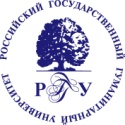 Федеральное государственное бюджетное образовательное учреждениевысшего образования«Российский государственный гуманитарный университет»(ФГБОУ ВО «РГГУ»)МИНОБРНАУКИ РОССИИФедеральное государственное бюджетное образовательное учреждениевысшего образования«Российский государственный гуманитарный университет»(ФГБОУ ВО «РГГУ»)Содержание индивидуального задания В ходе практики обучающийся должен овладеть профессиональными умениями и получить начальный опыт профессиональной деятельности, предусмотренные требованиями к уровню подготовки студентов в соответствии с федеральным государственным образовательным стандартом, в том числе комплексно освоить навыки профессиональной юридической деятельности в коммерческой организации; закрепить, расширить и систематизировать знания, полученные при изучении дисциплин Учебного плана подготовки по направлению «Юриспруденция»; приобрести практический опыт в коммерческой организации. ПРИМЕРЫ ЗАДАЧ ПРАКТИКИ ПРИВЕДЕНЫ В ТАБЛИЦЕ В СООТВЕТСТВИИ С БАЗАМИ ПРАКТИКПрактика направлена на формирование универсальных и профессиональных компетенций, соответствующих правоприменительной и правоохранительной видам профессиональной деятельности: - УК-2 Способен определять круг задач в рамках поставленной цели и выбирать оптимальные способы их решения, исходя из действующих правовых норм, имеющихся ресурсов и ограничений (УК-2.1 Анализирует имеющиеся ресурсы и ограничения, оценивает и выбирает оптимальные способы решения поставленных задач; УК-2.2 Способен использовать знания о важнейших нормах, институтах и отраслях действующего российского права для определения круга задач и оптимальных способов их решения);- УК-3 Способен осуществлять социальное взаимодействие и реализовывать свою роль в команде (УК-3.2 Эффективно взаимодействует с членами команды; участвует в обмене информацией, знаниями и опытом; содействует презентации результатов работы команды; соблюдает этические нормы взаимодействия);- УК-4 Способен осуществлять деловую коммуникацию в устной и письменной формах на государственном языке Российской Федерации и иностранном(ых) языке(ах) (УК-4.1 Владеет системой норм русского литературного языка и нормами иностранного (-ых) языка(-ов); способен логически и грамматически верно строить коммуникацию, используя вербальные и невербальные средства взаимодействия);- ПК-1 Способен юридически правильно квалифицировать факты и обстоятельства (ПК-1.1 Знает понятие, виды и способы квалификации фактов и обстоятельств, этапы юридической квалификации);- ПК-2 Способен правильно и полно отражать результаты профессиональной деятельности в юридической и иной документации (ПК-2.1 Знает особенности составления юридических документов для обеспечения осуществления профессиональной деятельности);- ПК-4 Готов к выполнению должностных обязанностей по обеспечению законности и правопорядка, безопасности личности, общества, государства (ПК-4.1 Знает систему государственных органов, ответственных за обеспечение законности и правопорядка, безопасности личности, общества, государства, и компетенции соответствующих должностных лиц);- ПК-5 Способен соблюдать и защищать общественные интересы, права и свободы человека и гражданина (ПК-5.1 Владеет формами и способами защиты прав, законных интересов и свобод человека и гражданина).ИНДИВИДУАЛЬНОЕ ЗАДАНИЕ НА ПРАКТИКУМИНОБРНАУКИ РОССИИ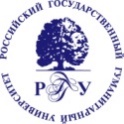 Федеральное государственное бюджетное образовательное учреждениевысшего образования«Российский государственный гуманитарный университет»(ФГБОУ ВО «РГГУ»)Институт экономики, управления и праваЮридический факультет Кафедра конституционного и международного права ЮФ ИЭУПОтчёт о прохождении учебной (ознакомительной) практикиНаправление подготовки: 40.03.01 «Юриспруденция» Уровень квалификации выпускника: бакалавр (гражданско-правовой профиль)Форма обучения: очная Студента/ки _1_ курсаочной формы обучения______________________Руководитель практики Лапатухина Е.С.Москва 2023 г.ВведениеСтудент(-ка) 1 курса ____ группы ФБГОУ ВО «Российский государственный гуманитарный университет» _____ФИО_________  проходил(-а) учебную (ознакомительную) практику с 17 июня по 30 июня 2022г. в ______________________.  Главная цель прохождения практики - овладеть профессиональными умениями и получить начальный опыт профессиональной деятельности, предусмотренные требованиями к уровню подготовки студентов в соответствии с федеральным государственным образовательным стандартом.       Задачами прохождения практики являются следующие:         1. комплексно освоить навыки профессиональной юридической деятельности в коммерческой организации;        2. закрепить, расширить и систематизировать знания, полученные при изучении дисциплин Учебного плана подготовки по направлению «Юриспруденция»;        3. приобрести практический опыт в коммерческой организации.ПРИМЕРЫ ЗАДАЧ ПРАКТИКИ ПРИВЕДЕНЫ В ТАБЛИЦЕ В СООТВЕТСТВИИ С БАЗАМИ ПРАКТИКНормативная основа деятельности базы практики: __________________.		Содержание практикиСфера деятельности, полномочия, функции и задачи базы практики.Организация деятельности базы практики.ЗАПОЛНЕНИЮ ПОДЛЕЖИТ КАЖДЫЙ ИЗ РАЗДЕЛОВЗаключениеПо результатам прохождения студентом (-кой) ___________________ (ФИО) практики в ______________________ был составлен отчёт, в котором даётся характеристика сферы деятельности, полномочий, функций, задач и организации базы практики.К отчёту прилагается характеристика студента (-ки) – практиканта (-ки).В процессе прохождения практики был изучен ряд нормативно- правовых и локальных актов, регламентирующих деятельность ______________________________. Были изучены ____________________.   Во время прохождения практики были приобретены такие навыки, как:1. ____________________________________;2. ____________________________________;3. ____________________________________;4. ____________________________________. РЕКОМЕНДУЕТСЯ ОПИРАТЬСЯ НА СОДЕРЖАНИЕ КОМПЕТЕНЦИЙ, УКАЗАННЫХ В ИНДИВИДУАЛЬНОМ ЗАДАНИИХарактеристика на студента/тку __ курса Юридического факультета Российского государственного гуманитарного университета______________________________ (ФИО)______________________ (ФИО) проходил/а учебную (ознакомительную) практику в _________  на должности ___________________.За время прохождения практики обучающийся/обучающаяся ознакомился/лась с:  _______________________, выполнял/а ________________________, участвовал/а в _____________________ .За время прохождения практики _____________ (ФИО) зарекомендовал/а себя как __________________________________ . Оценка за прохождение практики – «_______» . Руководитель практикиот организации				                                  ________________ (ФИО)(дата)                                                                                                 (подпись)Заведующему кафедройконституционного и международного права Юридического факультета ИЭУПБулакову О.Н.ОтСтудента/ки 1 курсаочной формы обученияЮридического факультетаУТВЕРЖДАЮзаведующий кафедрой / УНЦ/отделения                                                                                               _______________ / О.Н. Булаков /                                                                                                                                                                   И.О. Фамилия«____» _______________ 20____ г.Планируемые работыПланируемые работыПланируемые работыПланируемые работыПланируемые работыПланируемые работыПланируемые работыПланируемые работыПланируемые работыПланируемые работы№ п/пСодержание работыСодержание работыСодержание работыСодержание работыСодержание работыСрок выполненияСрок выполненияСрок выполненияОтметка о выполненииОформление документов по прохождению практикиОформление документов по прохождению практикиОформление документов по прохождению практикиОформление документов по прохождению практикиОформление документов по прохождению практикидо начала практикидо начала практикидо начала практикиПроведение медицинских осмотров (обследований) в случае выполнения обучающимся работ, при выполнении которых проводятся обязательные предварительные и периодические медицинские осмотры (обследования) в соответствии с законодательством РФ (при необходимости) Проведение медицинских осмотров (обследований) в случае выполнения обучающимся работ, при выполнении которых проводятся обязательные предварительные и периодические медицинские осмотры (обследования) в соответствии с законодательством РФ (при необходимости) Проведение медицинских осмотров (обследований) в случае выполнения обучающимся работ, при выполнении которых проводятся обязательные предварительные и периодические медицинские осмотры (обследования) в соответствии с законодательством РФ (при необходимости) Проведение медицинских осмотров (обследований) в случае выполнения обучающимся работ, при выполнении которых проводятся обязательные предварительные и периодические медицинские осмотры (обследования) в соответствии с законодательством РФ (при необходимости) Проведение медицинских осмотров (обследований) в случае выполнения обучающимся работ, при выполнении которых проводятся обязательные предварительные и периодические медицинские осмотры (обследования) в соответствии с законодательством РФ (при необходимости) до начала практикидо начала практикидо начала практикиВводный инструктаж по правилам охраны труда, технике безопасности, пожарной безопасности, оформление временных пропусков для прохода в профильную организацию Вводный инструктаж по правилам охраны труда, технике безопасности, пожарной безопасности, оформление временных пропусков для прохода в профильную организацию Вводный инструктаж по правилам охраны труда, технике безопасности, пожарной безопасности, оформление временных пропусков для прохода в профильную организацию Вводный инструктаж по правилам охраны труда, технике безопасности, пожарной безопасности, оформление временных пропусков для прохода в профильную организацию Вводный инструктаж по правилам охраны труда, технике безопасности, пожарной безопасности, оформление временных пропусков для прохода в профильную организацию в первый день практикив первый день практикив первый день практикиВыполнение индивидуального задания практикиВыполнение индивидуального задания практикиВыполнение индивидуального задания практикиВыполнение индивидуального задания практикиВыполнение индивидуального задания практикив период практикив период практикив период практикиКонсультации руководителя (-ей) практики о ходе выполнения заданий, оформлении и содержании отчета, по производственным вопросамКонсультации руководителя (-ей) практики о ходе выполнения заданий, оформлении и содержании отчета, по производственным вопросамКонсультации руководителя (-ей) практики о ходе выполнения заданий, оформлении и содержании отчета, по производственным вопросамКонсультации руководителя (-ей) практики о ходе выполнения заданий, оформлении и содержании отчета, по производственным вопросамКонсультации руководителя (-ей) практики о ходе выполнения заданий, оформлении и содержании отчета, по производственным вопросамв период практикив период практикив период практикиПодготовка отчета по практикеПодготовка отчета по практикеПодготовка отчета по практикеПодготовка отчета по практикеПодготовка отчета по практикеПредставление отчетных документов по практике руководителю практикиПредставление отчетных документов по практике руководителю практикиПредставление отчетных документов по практике руководителю практикиПредставление отчетных документов по практике руководителю практикиПредставление отчетных документов по практике руководителю практикиза три дня до окончания практикиза три дня до окончания практикиза три дня до окончания практикиПромежуточная аттестация по практикеПромежуточная аттестация по практикеПромежуточная аттестация по практикеПромежуточная аттестация по практикеПромежуточная аттестация по практикев последний день практикив последний день практикив последний день практикиРабочий график (план) составил:Рабочий график (план) составил:Рабочий график (план) составил:Рабочий график (план) составил:Рабочий график (план) составил:Рабочий график (план) составил:Рабочий график (план) составил:Рабочий график (план) составил:Рабочий график (план) составил:Рабочий график (план) составил:руководитель практики от РГГУруководитель практики от РГГУруководитель практики от РГГУруководитель практики от РГГУруководитель практики от РГГУруководитель практики от РГГУруководитель практики от РГГУруководитель практики от РГГУруководитель практики от РГГУруководитель практики от РГГУк.ю.н., доцент, доцент кафедры конституционного и международного правак.ю.н., доцент, доцент кафедры конституционного и международного праваЕ.С. ЛапатухинаЕ.С. Лапатухина«10» июня 2023 г.«10» июня 2023 г.(уч. степень, уч. звание, должность)(уч. степень, уч. звание, должность)(подпись)(И.О. Фамилия)(И.О. Фамилия)(дата)(дата)Согласовано (при проведении практики в профильной организации):Согласовано (при проведении практики в профильной организации):Согласовано (при проведении практики в профильной организации):Согласовано (при проведении практики в профильной организации):Согласовано (при проведении практики в профильной организации):Согласовано (при проведении практики в профильной организации):Согласовано (при проведении практики в профильной организации):Согласовано (при проведении практики в профильной организации):Согласовано (при проведении практики в профильной организации):Согласовано (при проведении практики в профильной организации):руководитель практики от профильной организациируководитель практики от профильной организациируководитель практики от профильной организациируководитель практики от профильной организациируководитель практики от профильной организациируководитель практики от профильной организациируководитель практики от профильной организациируководитель практики от профильной организациируководитель практики от профильной организациируководитель практики от профильной организации«17» июня 2023 г.«17» июня 2023 г.(уч. степень, уч. звание, должность)(уч. степень, уч. звание, должность)(подпись)(И.О. Фамилия)(И.О. Фамилия)(дата)(дата)С рабочим графиком (планом) ознакомлен:С рабочим графиком (планом) ознакомлен:С рабочим графиком (планом) ознакомлен:С рабочим графиком (планом) ознакомлен:С рабочим графиком (планом) ознакомлен:С рабочим графиком (планом) ознакомлен:С рабочим графиком (планом) ознакомлен:С рабочим графиком (планом) ознакомлен:С рабочим графиком (планом) ознакомлен:С рабочим графиком (планом) ознакомлен:обучающийсяобучающийся«17» июня 2023 г.«17» июня 2023 г.(подпись)(И.О. Фамилия)(И.О. Фамилия)(дата)(дата)УТВЕРЖДАЮзаведующий кафедрой, УНЦ/отделения                                                                                                 _______________ / О.Н. Булаков /                                                                                                                                           подпись                      И.О. Фамилия«____» _______________ 20____ г.кафедра/учебно-научный центр/отделениекафедра/учебно-научный центр/отделениекафедра/учебно-научный центр/отделениекафедра/учебно-научный центр/отделениекафедра/учебно-научный центр/отделениекафедра/учебно-научный центр/отделениеКафедра конституционного и международного права ЮФ ИЭУПКафедра конституционного и международного права ЮФ ИЭУПКафедра конституционного и международного права ЮФ ИЭУП(наименование)(наименование)(наименование)направление подготовки/специальностьнаправление подготовки/специальностьнаправление подготовки/специальностьнаправление подготовки/специальностьнаправление подготовки/специальностьнаправление подготовки/специальность40.03.01 Юриспруденция40.03.01 Юриспруденция40.03.01 Юриспруденция(код; наименование)(код; наименование)(код; наименование)направленность (профиль)/специализациянаправленность (профиль)/специализациянаправленность (профиль)/специализациянаправленность (профиль)/специализациянаправленность (профиль)/специализациянаправленность (профиль)/специализацияГражданско-правовойГражданско-правовойГражданско-правовой(наименование)(наименование)(наименование)ИНДИВИДУАЛЬНОЕ ЗАДАНИЕ НА ПРАКТИКУИНДИВИДУАЛЬНОЕ ЗАДАНИЕ НА ПРАКТИКУИНДИВИДУАЛЬНОЕ ЗАДАНИЕ НА ПРАКТИКУИНДИВИДУАЛЬНОЕ ЗАДАНИЕ НА ПРАКТИКУИНДИВИДУАЛЬНОЕ ЗАДАНИЕ НА ПРАКТИКУИНДИВИДУАЛЬНОЕ ЗАДАНИЕ НА ПРАКТИКУИНДИВИДУАЛЬНОЕ ЗАДАНИЕ НА ПРАКТИКУИНДИВИДУАЛЬНОЕ ЗАДАНИЕ НА ПРАКТИКУИНДИВИДУАЛЬНОЕ ЗАДАНИЕ НА ПРАКТИКУФамилия, Имя, Отчество обучающегосяФамилия, Имя, Отчество обучающегосяФамилия, Имя, Отчество обучающегосяФамилия, Имя, Отчество обучающегосяФамилия, Имя, Отчество обучающегосяФамилия, Имя, Отчество обучающегосяФамилия, Имя, Отчество обучающегосякурс111форма обученияформа обученияформа обученияформа обученияочнаявид практикивид практикиУчебная практикаУчебная практикаУчебная практикаУчебная практикаУчебная практикаУчебная практикаУчебная практикатип практикитип практикиОзнакомительнаяОзнакомительнаяОзнакомительнаяОзнакомительнаяОзнакомительнаяОзнакомительнаяОзнакомительнаясроки практикисроки практикис «17» июня 2023 г. по «30» июня 2023 г.с «17» июня 2023 г. по «30» июня 2023 г.с «17» июня 2023 г. по «30» июня 2023 г.с «17» июня 2023 г. по «30» июня 2023 г.с «17» июня 2023 г. по «30» июня 2023 г.с «17» июня 2023 г. по «30» июня 2023 г.с «17» июня 2023 г. по «30» июня 2023 г.МЕСТО практикиМЕСТО практикиМЕСТО практики(полное название организации; структурного подразделения)(полное название организации; структурного подразделения)(полное название организации; структурного подразделения)(полное название организации; структурного подразделения)(полное название организации; структурного подразделения)(полное название организации; структурного подразделения)Реквизиты договора о прохождении практической подготовке (при проведении практической подготовки в организации)Реквизиты договора о прохождении практической подготовке (при проведении практической подготовки в организации)Реквизиты договора о прохождении практической подготовке (при проведении практической подготовки в организации)Реквизиты договора о прохождении практической подготовке (при проведении практической подготовки в организации)Реквизиты договора о прохождении практической подготовке (при проведении практической подготовки в организации)Дата заключения Договора «_____»__________ 20_____ г.регистрационный номер № ________Дата заключения Договора «_____»__________ 20_____ г.регистрационный номер № ________Дата заключения Договора «_____»__________ 20_____ г.регистрационный номер № ________Дата заключения Договора «_____»__________ 20_____ г.регистрационный номер № ________Задание на практику составил:Задание на практику составил:Задание на практику составил:Задание на практику составил:Задание на практику составил:Задание на практику составил:Задание на практику составил:руководитель практики от РГГУруководитель практики от РГГУруководитель практики от РГГУруководитель практики от РГГУруководитель практики от РГГУруководитель практики от РГГУруководитель практики от РГГУк.ю.н., доцент, доцент кафедры конституционного и международного праваЕ.С. Лапатухина     «10» июня 2023 г.(уч. степень, уч. звание, должность)(подпись)(И.О. Фамилия)(дата)Согласовано (при проведении практики в профильной организации):Согласовано (при проведении практики в профильной организации):Согласовано (при проведении практики в профильной организации):Согласовано (при проведении практики в профильной организации):Согласовано (при проведении практики в профильной организации):Согласовано (при проведении практики в профильной организации):Согласовано (при проведении практики в профильной организации):руководитель практики от профильной организациируководитель практики от профильной организациируководитель практики от профильной организациируководитель практики от профильной организациируководитель практики от профильной организациируководитель практики от профильной организациируководитель практики от профильной организации«17» июня 2023 г.(должность)(подпись)(И.О. Фамилия)(дата)Задание на практику принял:Задание на практику принял:Задание на практику принял:Задание на практику принял:Задание на практику принял:Задание на практику принял:Задание на практику принял:обучающийся«17» июня 2023 г.(подпись)(И.О. Фамилия)(дата)ООО / ПАО / АОкомплексно освоить навыки профессиональной юридической деятельности в коммерческой организации; закрепить, расширить и систематизировать знания, полученные при изучении дисциплин Учебного плана подготовки по направлению «Юриспруденция»; приобрести практический опыт в коммерческой организацииМуниципальное учреждение / Государственное учреждениекомплексно освоить навыки профессиональной юридической деятельности в муниципальном / государственном учреждении; закрепить, расширить и систематизировать знания, полученные при изучении дисциплин Учебного плана подготовки по направлению «Юриспруденция»; приобрести практический опыт в муниципальном / государственном учрежденииОтдел МВДкомплексно освоить навыки профессиональной юридической деятельности в органах внутренних дел; закрепить, расширить и систематизировать знания, полученные при изучении дисциплин Учебного плана подготовки по направлению «Юриспруденция»; приобрести практический опыт в органах внутренних делСледственные органыкомплексно освоить навыки профессиональной юридической деятельности в следственных органах; закрепить, расширить и систематизировать знания, полученные при изучении дисциплин Учебного плана подготовки по направлению «Юриспруденция»; приобрести практический опыт в следственных органахОрганы прокуратурыкомплексно освоить навыки профессиональной юридической деятельности в органах прокуратуры; закрепить, расширить и систематизировать знания, полученные при изучении дисциплин Учебного плана подготовки по направлению «Юриспруденция»; приобрести практический опыт в органах прокуратурыСудкомплексно освоить навыки профессиональной юридической деятельности в судебных органах; закрепить, расширить и систематизировать знания, полученные при изучении дисциплин Учебного плана подготовки по направлению «Юриспруденция»; приобрести практический опыт в судеОбщественные организациикомплексно освоить навыки профессиональной юридической деятельности в общественной организации; закрепить, расширить и систематизировать знания, полученные при изучении дисциплин Учебного плана подготовки по направлению «Юриспруденция»; приобрести практический опыт в общественной организацииКоллегия адвокатов / адвокатское бюрокомплексно освоить навыки профессиональной юридической деятельности в организации, реализующей адвокатскую практику; закрепить, расширить и систематизировать знания, полученные при изучении дисциплин Учебного плана подготовки по направлению «Юриспруденция»; приобрести практический опыт в коллегии адвокатов / адвокатском бюроАссоциация Профессиональных арбитражных управляющихкомплексно освоить навыки профессиональной юридической деятельности в организации, реализующей процедуры несостоятельности (банкротства); закрепить, расширить и систематизировать знания, полученные при изучении дисциплин Учебного плана подготовки по направлению «Юриспруденция»; приобрести практический опыт в Ассоциации Профессиональных арбитражных управляющихГосударственный орган исполнительной власти / орган местного самоуправлениякомплексно освоить навыки профессиональной юридической деятельности в органе государственной власти / органе местного самоуправления; закрепить, расширить и систематизировать знания, полученные при изучении дисциплин Учебного плана подготовки по направлению «Юриспруденция»; приобрести практический опыт в органе государственной власти / органе местного самоуправленияЮридическая клиника РГГУкомплексно освоить навыки профессиональной юридической деятельности в организации, оказывающей юридическую помощь населению; закрепить, расширить и систематизировать знания, полученные при изучении дисциплин Учебного плана подготовки по направлению «Юриспруденция»; приобрести практический опыт по оказанию юридической помощи населению